Client Enrollment Status ReportClient Enrollment Status Report – Input screen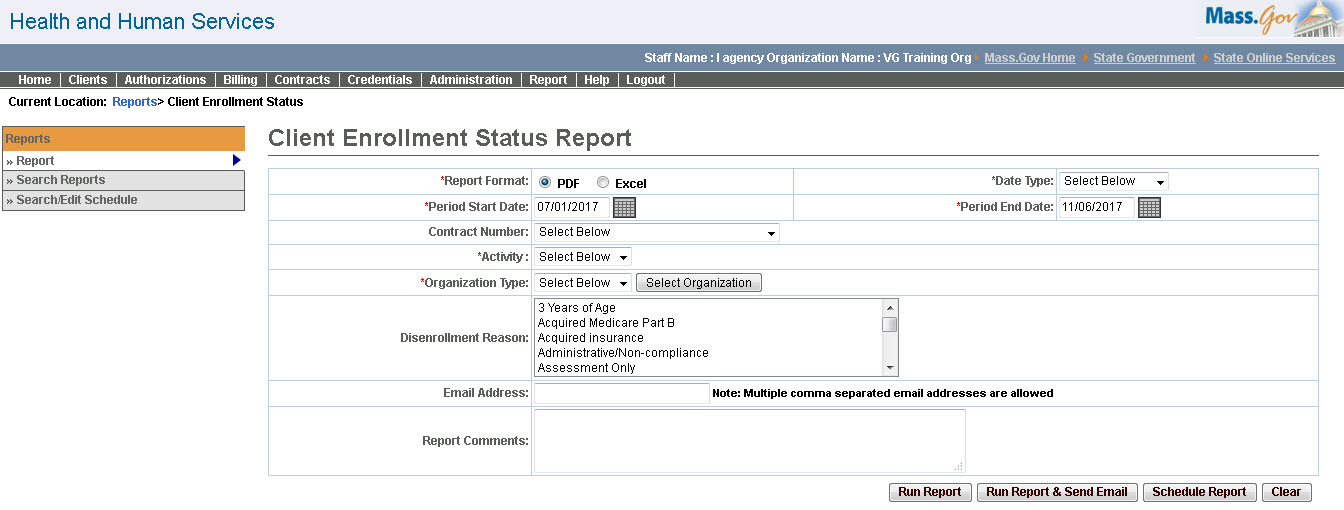 Client Enrollment Status Report – Output 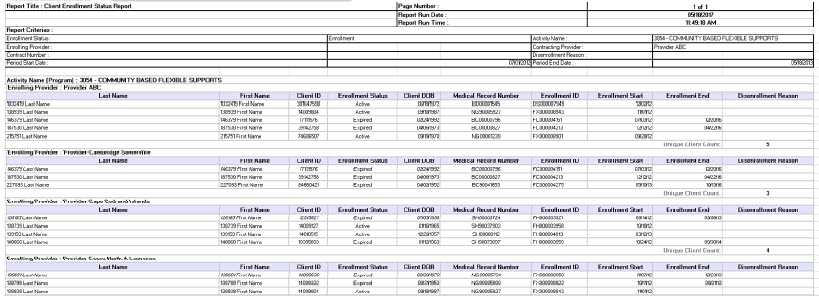 Report DescriptionLists clients enrolled within a specified timeframe and may be used to confirm enrollments, identify clients who have not received services, and/or to assess capacity usage.Report BenefitProvides a list of clients enrolled within some specified timeframe.  Can be used to identify clients that have been enrolled that have not received services, to confirm enrollments, to identify clients that have disenrolled and referred to another program (activity) and to assess organization capacity usage.Required ParametersReport FormatDate TypePeriod Start DatePeriod End DateActivityOrganization TypeSchedulingYesAgency RolesUR Reports, Quality Assurance ManagerProvider RolesClient Data Manager, Client Data Reviewer, UR Billing Centralized, UR Billing Decentralized, UR Release, UR Authorize, UR Review, ESM ManagerOperation RolesN/AThis information is provided by the Virtual Gateway within Health and Human Services.